Darwin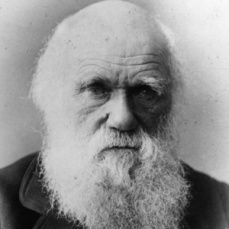 Nom au complet : Charles Robert  DarwinImage de lui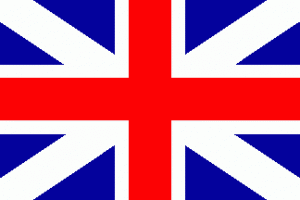 Nationalité : AnglaisPériode de temps : 1809-1882Sa notion : l’origine des espèces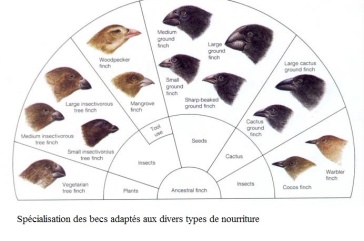 Explication : sélection naturelleSon bateau : beagle 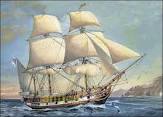 Image de son bateauCaricature de sa théorie : gorille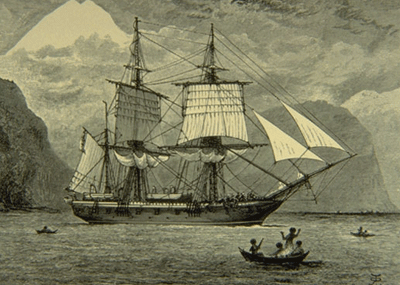 Sur quel organisme vivant est basé son œuvre? Les pinsonsImage de l’organisme vivant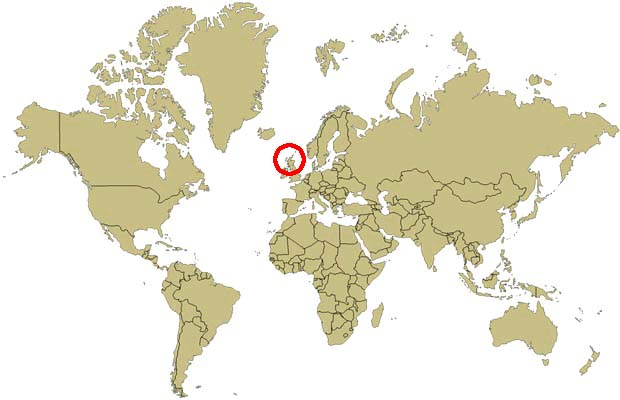 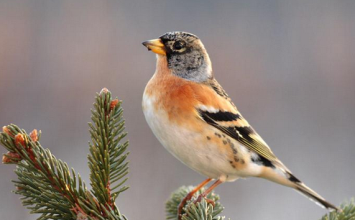 Carte :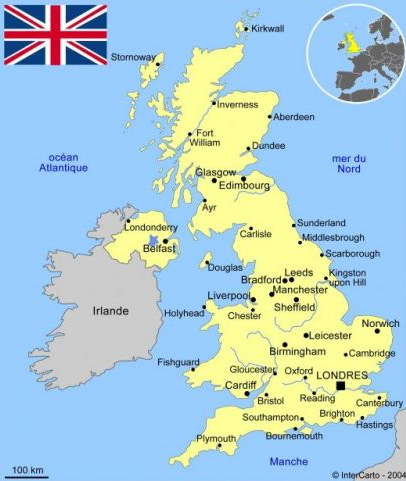 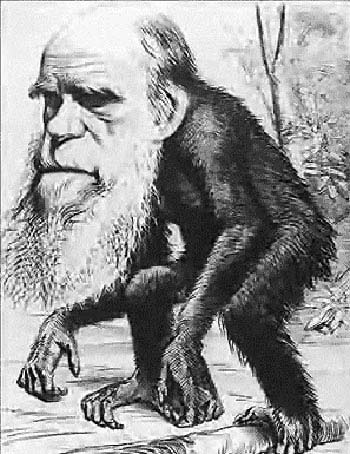 